 Tanganekald Wordlist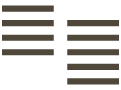 Aaaged		yandiancestral being	maldawulianimal taken by hunting	djuringanimal used for food	tunduwanganaant (bull ant)	ngolakamaldiant (type of bull ant)	ngulgarinyeriapple (kangaroo apple)	kaneyangarm		nowutinyuruarm (lower)	mogarawiarm (upper)	tjalarm (whole arm)	tjalask (to)		kurunulunauntie (father's sister)	ngambanowiauntie (mother's sister)	nangarawesome	urtiBbbaby (up to 5 months old)	tjininyeribad		prupibad (very)	nyiningibark (mallee)	tulangibasket (fish trap basket)	kalatarbasket (general term)	karatparakibasket (type of)	karakoranyi
karuaraki
koiya
kuranyi
marpi
walakwalayibasket for fish (long)	rakoranyibasket made of mallee bark and grass	tulangapurribeach		thalmabeard		manakarbeautiful	katjeribelly		rayimurumibelly button	pulangibelongings	mayinggibig		ngarangbite (to)		ngolkunbitter taste	lokunblack		kineminblanket made of waterweeds	mulapaniblind		tondibony bream	tukariboobook owl	karumapuliboomerang (returning)	pangkeitjiboomerang	wanaboundary of hunting territory	kinaraboy		ngawirriboy undergoing initiation	narambibracken fern	tjelitjelibreezy		winkunbring (to)	warrawunbroom bitter-pea	kurandjantarndbrolga		porolgibrother (older)	kilawiwayenubrother (younger)	tartibrown		kineminbuild (to)	ngarrunbull ant		ngolakamaldibull ant (type of)	ngulgarinyeribulrush		kongibury something (to)	krawunbutcher bird	rawuntulunbuttocks		piningiCccallop		tarkicamp		mandacarry (to)	warrawunCaspian tern	tanitjaricheeks		markicherry (native cherry)	pitjanggachest		mondichild		porlichildren (more than two)	porlarrchildren (two)	porluclose		nganamclothes		mayinggicloud		murnongcloud (rain cloud)	tupadawarclub (throwing)	yarabericlub (big headed, used ‘for bruising')	plonggicockle		ngalakoicockle (rose coloured)	kurakicold (temperature)	yorticollect (to)	torawuncome		arnducome (to)	puntunCoorong (head of the Coorong)	omanangCoorong		kurangkcoot (Australian coot)	turicountry		ruwicountry (inland country)	leramicrab (blue swimmer crab)	wanduldicrawl (to)	malkuncrow		warkcurrant (native currant)	ngurlicurrawong (grey)	kelindiDddark coloured	kinemindawn		ngeregeiday		nanggideadly		urtidesire (to)	miwurundig (to)		kaltundigging stick	kanakidive for mussels (to)	turukundog		panmauridog for catching kangaroos	paringdrink (to)	muthunduck (Australasian shoveler duck)	kalpuriduck (Pacific black duck)	teintadusky moorhen	keilaEeear		walgoroeat (to)		thakuneel		nyindupieel (a species of)	nyindimiegg		peletiegg (mallee hen egg)	lukuru wuliegret (white egret)	ragaraltieight		kinggerang-kinggerangelbow		kokoemu		peindjaliemu apple	mantriemu caller (hollow log with mouthpiece)	kumpukalalaenquire (to)	kurunuluneverybody	manguneveryone	mangunevil		prupieye		peyilueyebrows	poinmoreyelashes	puimareyes		peyiluFffamily		lakinyerifather		matjurunufetch (to)	warrawunfew (a few)	yamaiyamfingers		turnafire		talayarrinyifish (general)	mamifish (Australian perch)	ngangarndifish (bony bream)	tukarifish (callop)	tarkifish (mutton fish)	mere metingifish (sea mullet)	purutindjerifish (trevally)	tukulawifish (yellow-eye mullet)	yatarumifish (zebra)	nanakaurfish trap basket	kalatarfish trap wall	ngaldingangkurifish trap woven out of reeds	talaiparfishing ground	yalakifishing net	kardarangkufive		turuwarflax (native flax)	kukaflax lily		piyantukflood water	tiwurflow (to flow, water)	morinfog		dalomarifood (plant food)	ngunifoot		pelintjerifoot (sole of foot)	warawarakaforehead	puruwifour		kinggerangfresh		tumbiGggame (animal)	tunduwanganalgather (to)	morokungirl		nganayerigo (to)		ngopungood		ngankurigood looking	katjerigrandchild	natjarigrandfather (father's father)	mayanawigrandfather (mother's father)	ngatjunugrandmother (father's mother)	muthagrandmother (mother's mother)	pakanugranite rock	pardhunggrasss		ngapurrigrass (a kind with edible seeds)	walakarigrass tree	keinyarikinyerragrass tree scrub country	keinyarangaligreedy for food (to be)	turtumbarungreen		thumelingrey currawong	kelendiground oven made of stone	wintjimigum of acacia (edible)	tangariHhhailstone	paldarahair		tuiyarhair (head)	manakarhand		maraturnahand (right hand)	purungunghe		yahe (ergative)	kilihead		kulihead (top of)	yorkuihead of a hunting territory (person)	kalyanan karawihear (to)	kungunwangunheat (great heat)	korowaldahen (waterhen)	pulyokuriher (accusative)	kinhere (right here)	andilihers		kinanyihim (accusative)	kinhips		ngayampihis		kinanyihit (to)		tamunhome		mandahoneysuckle	parayihouse		mandahow many	minyaihunting place	parthihunting territory	karawikurawarhut		mandahut made of branches and leaves	warlaIiI		ngapaI (accusative)	nganI (ergative)	ngatiimperfect	prupiinlet		thalmait		yait (accusative)	kinit (ergative)	kiliits		kinanyiJjjaw		markijuice of any plant	yelngokKkkangaroo	wainggamikangaroo skin	murnikangaroo apple	kaneyangkeep rushes under cover from sun (to)	murraramunkingfisher	witin-witinknee		turtanggiknot (a netting knot)	mulbakankookaburra	kuwadjaniLllagoon of the Coorong	pandalapilanguage	ruminyerilashing made by winding around (used in net making)	parenggarameinleg (lower)	paramolet's go		kinlighting (forked)	turtangallightning strike	ngululike		luklips		mundilisten (to)	kungunlittle		muralapiliver		kalkeriliving		tumbilobster		meiokilong		yulukilook out (to)	kungulunlook out for (to)	mupunlookout (a lookout spot)	nganamukilots		ngruwarMmmagical object used to keep fish from escaping	ngoronkorimake (to)	ngarrunmake a fire (to)	ngungyunmake a net (to)	lagulunmallee bark	tulangimallee desert to the north	tatiariman		korninandurriman (old)	yandi-ornman (young)	biti-manarrkimany		ngruwarpekuwilundmany (not many)	yamaiyammarch fly	tumpalimarks		karakMars		Waiyungarimat (long, retangular grass mat)	yelanimat (round grass mat)	tulangampirimat trap for fishing	tulangapurmaterial used to make baskets	pinkurubukme (accusative)	nganmeat		ngaldimedicine from the bastard quandong	parnimparimen (more than two)	nandurrarrmen (two)	nandurruMilky Way ('the canoe')	Yukimoon		marakarimother		nangarmound of mallee hen	ngawandimoustache	minindjeramouth		turimullet (a large species)	kereidjerimullet (yellow-eye)	yatarumimulloway	maluwiMulloway	donggarimuntry		mantriMurray Cod	pondimy		ananyiNnname		mitjination (what nation)	tandulndnative mallow	lowinative pine	mowantjinavel		pulanginearby		nganamneck		mandulapinephew (brother's son)	ngopnephew (sister's son)	nangarinest of mallee hen	ngawandinet (big fish net)	donggarinet (fishing net)	kardarangkunet (the woven squares of a net)	mandrnet for catching ducks	ngarankuranet for fishing with stone sinkers and vertical supports	yatarumanet made with basket reeds		ngeirinettle (stinging nettle)	maingguniniece (brother's daughter)	ngowaliniece (sister's daughter)	nangarinine		turuwar-kinggerangno		taunone		taunose		korrpinot		tauOoocean		yaluwarocean beach	yurliold		prupiyandione		yamours (more than two)	namawiours (two)	ngalamanyioven made of stone (ground oven)	wintjimiowl (boobook)	karumapuliPpperch (Australian perch)	ngangarndipeople		palakpigweed		milgipin (a sharp stick or bone)	wunapipine (native)	mowantjiPleiades (constellation)	Mantjinggapretty		katjeriQqquandong (bastard quandong)	kutunggiquandong (bitter quandong)	kutukiquail		djeipiRrrain		parnarainbow		kainggelraw		tumbired		mulkalired ochre	mulkalireed		kareingkribs		periwarariver		kurirobin (scarlet)	dutarock (granite)	pardhungrush (plant, soft)	pilbaliSssalmon (Australian salmon)	tarawarisalt bush	parangonasalt water	yilgisalty taste	lokunsandhills of coast	natuniyurusap		yelngoksay (to)		yanunscarce (to become)	taregiscarlet robin	dutasea		yilgiseagull		torokoriseal (leopard seal)	wentwin karakoanyiseashore (belonging to)	morinyerisee (to)		nakunsee you later	nakunseven		yulukudiSeven Sisters (constellation)	Mantjinggashark (a type of)	yamakawishe		yashe (ergative)	kilishell (turbo shell)	kulutumishoal of fish	nampulunushore		narishore (Coorong shore on landward side)	tenggishore food (i.e. birds, shells, fish)	ngamatoroshore line	narimeingshore of the Coorong lagoon	paringarishort		purranggishoulder	martkulshrub (glistening dock shrub)	tuldankarisick (to be)	wirinsister (older)	maranusister (younger)	tartisit (to)		lewunsit about (to)	lelawunsit down (to)	ngeyinsix		manyampunisky		tupaduwismall		muralapipurranggismallpox	mukuwalinsmoke		karisnail (marine)	kurumisole of foot	warawarakasong		tungarisome		yamaiyamsouth		garaSouthern Cross ('the stingray')	NgawiriSouthern Ocean	yaluwarspeak (to)	yanunspear (fishing spear made out of native pine)	mowantjispear (fishing spear)	wanispear for combat	meralaipurispear		parmurispit out (to)	puruwurupunspring (water source)	ngarangstalk (to)	malkunstar		karantastorm		mantawustring (thick string used for fishing)	ngerewarisun		taldaraweiswamp		lorasweet taste	keinpanswim (to)	pulunTttalk (to)		yanuntall		yulukitea-tree country	kororikarateeth		turarten		meilitenderise (to)	muraramuntern (Caspian)	tanitjarithat		ornitheirs (more than two)	kanawitheirs (two)	kananyithem (two, accusative)	kengkunthem mob	kareikarrathere		natjithey (all)	kareikarrathey two	kukathey two (ergative)	kengkulthigh		tarupithis way		nandjuritjthistle		talgithree		ngenepalthumb		ngartkalithunder		mantalthunder (rumbling)	korongkondoleitide (fast moving)	tiwurtie (a single tie or netting loop for basketry)	paremeintoe		yeretjenatoe (big toe)	ngarangkamitoes		turnatoes (excluding big toe)	yeretjenatongue		thalankitortoise		tukabitotem		ngaitjitracks		karaktrap		parthitrout (native trout)	pulangiturbo shell	kulutumiturn back (to)	kiyaluntwo		nengkungUuuncle (father's brother)	ngoponowiunderstand (to)	kungunup		lorous (all)		ngunus (two, accusative)	lamus two		ngelaWwwalk (to)		ngopunwallaby which lives on the salt flats	tulatjiwant (to)	thulunwatch (to)	morpunwater (fresh water of the Murray river)	munkuliwater (fresh)	parengukiwaterhen	pulyokuriwaterhole	karikinwaterweed (species of)	karelanggimulaweri
ngamurrunyiwattle (coastal)	wuriwattle (golden)	pelbiwe (all)		ngunwe two		ngelaweave (to)	lakunwell		nguldiwhale		kondoliwhat		yariyarruwhere		yauwiwhere are you going	yawandwhere from	yandurliwhich		yarruwhiskers	manakarwhite		ringkariwhose		nawiwindy		winkunwish (to)	miwurunwoman		meiminiwoman (old)	wulu-meiminiwoman (young)	weyatukiwomen (more than two)	meiminarrwomen (two)	meiminuworn out	yandiYyyam (spring yam)	kaintjariyellow		ngamthumelinyes		yekauyou		ngentayou (accusative)	ngumyou (all)		ngonayou (two, accusative)	lomyou mob	ngonayou two		ngolngola
ngoleiyoung		muralapiyour		ngomanyiyours (more than two)	nomawiyours (two)	nangunumiyous		ngona